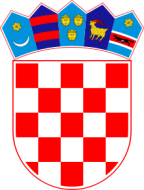 REPUBLIKA HRVATSKAVUKOVARSKO-SRIJEMSKA ŽUPANIJA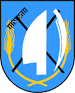 	      OPĆINA TOVARNIK                    OPĆINSKO VIJEĆEKLASA: 021-05/20-03/06URBROJ:2188/12-04-20-1Tovarnik, 28.2.2020. Na temelju  članka 31. Statuta Općine Tovarnik ( „Službeni vjesnik“  Vukovarsko-srijemske županije br. 4/13, 14/ 13,  1/18 ), Općinsko vijeće Općine Tovarnik , na svojoj 25. sjednici održanoj 28.2.2020. god. d o n o s i ODLUKU    O IZRADI PROČIŠĆENOG TEKSTA STATUTA OPĆINE TOVARNIKČlanak 1.Ovom se odlukom   određuje  izrada pročišćenog teksta  Statuta Općine Tovarnik zbog višekratnih izmjena i dopuna.Članak 2.Za izradu pročišćenog teksta  Statuta Općine Tovarnik ovlaštena je Komisija  za statut, poslovnik i normativnu djelatnost.Članak 3.Stručne i tehničke poslove za Komisiju  iz članka 2. ove Odluke obavljat će Jedinstveni upravni odjel.Članak 4.Ova odluka stupa na snagu danom donošenja, a objavit će se u „Službenom vjesniku“  Vukovarsko-srijemske županije.PREDSJEDNIK OPĆINSKOG VIJEĆADubravko Blašković